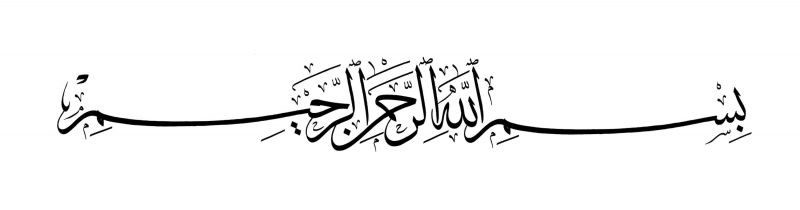 BUKTI PENYERAHAN LAPORAN MAGANGYang MenyerahkanNama	: …………………………………………………………….…NPM	: ……………………………………….………………………Program Studi	: Akuntansi / Manajemen / Studi PembangunanJudul Laporan	: …………………………………………………….…………	  ……………………………………………………….………	  …………………………………………………….…………	  ……………………………………………………….………Yang Menerima LaporanMedan,…………………………20…Yang Menyerahkan Laporan……………………………………………BUKTI PENYERAHAN SKRIPSI/LAP. PPL. PAJAKYang MenyerahkanNama	: …………………………………………………………………………..…NPM	: ……………………………………….…………………………………….Program Studi	: Akuntansi / Manajemen / Studi Pembangunan / Manajemen PerpajakanJudul Skripsi	: …………………………….…………………………………….…………	  ………………………………….………………………………….………	  …………………………………….…………………………….…………	  ……………………………………….…………………………….………Yang Menerima LaporanMedan,…………………………20…Yang Menyerahkan Laporan……………………………………………No.Instansi / PembimbibngTanggalPenyerahanTanda TanganDan Stempel LembagaKeterangan1TempatMagang2PembimbingNo.Instansi / PembimbibngTanggalPenyerahanTanda TanganDan Stempel LembagaKeterangan1TempatRiset2Perpustakaan UMSU3Pembimbing4CD SKRIPSIProdi